219 Hummel St.
Harrisburg, PA 17104-3399
Phone:   717-234-0415
Fax: 1-406-991-7166
E-mail: bethepeacenow@gmail.com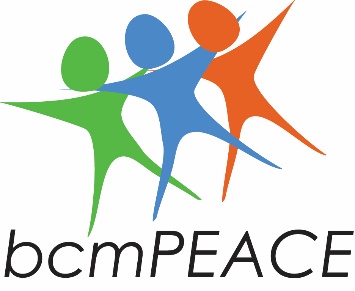                                               bcmPEACE.org       @bcmPEACE       /bcmPEACE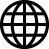 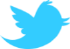 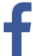 Job Announcement – Executive DirectorJOB OVERVIEW This is an exciting and challenging opportunity for an energetic, self-starting Christian to lead an innovative Christian community outreach program that serves a large multi-cultural low-income community in Harrisburg’s South Allison Hill neighborhood – a community with the greatest concentration of poverty between Philadelphia and Pittsburgh. Brethren Community Ministries (also known as bcmPEACE) is a 501c3 non-profit, functioning as the outreach arm of Harrisburg First Church of the Brethren for nearly twenty years. It is a holistic ministry that integrates the good news of Jesus with services designed to elevate the spirits as well as the living conditions of our under-served community. The bcmPEACE programs include: youth conflict-resolution training, college readiness program, food distribution program, below market rate apartment rentals, community bible study, computer skills training, Kids' Church, Pathways to Prosperity (breaking cycles of generational poverty), restorative justice opportunities, computer training for youth and adults, as well as camping and summer enrichment for urban kids. RESPONSIBILITIES:Reporting to the Board of Directors, the Executive Director will have overall strategic and operational responsibility for bcmPEACE staff, programs, and execution of its mission.  Specific responsibilities include:Provide leadership in developing program, organizational and financial plans with the Board of Directors and staff, and oversee the implementation of plans and policies;Recruit, train and supervise staff and volunteers for bcmPEACE programs;Maintain regular communication with bcmPEACE stakeholders and community agency leaders; Build and maintain a close relationship with the First Church congregation and leadership;Plan and carry out an effective fund-raising program including grant writing, organizing fundraising events, and development of a donor base.QUALIFICATIONSEducation: Bachelor’s degree in social work or related field; master’s degree preferred.Experience: Urban, inter-cultural and youth work, a record of successful fundraising experience, and leadership/management experience.Other: Must pass child abuse and criminal background checks.Hours; 40-50/weekSalary: $40,000 to $55,000 based on Church of The Brethren education, experience, and length of service guidelines.Submit a resume along with a list of three references for performance verification and a cover letter by email to vpbcmpeace@gmail.com no later than August 31, 2019.bcmPEACE is an equal opportunity employer.